1. Deskripsi Singkat	:  Mata kuliah ini mempelajari prinsip-prinsip dasar desain arsitektur yang responsif terhadap iklim dan lingkungannya dalam konteks bangunan hijau, serta  efisien dalam penggunaan energi dan keberlanjutan.2.   Unsur capaian  pembelajaran 	:       Mampu mengidentifikasi dan menjelaskan prinsip-prinsip desain arsitektur yang hemat energi dan selaras dengan konteks lingkungan serta         keterkaitannya dengan budaya dan pola penghunian.Memiliki kepekaan dan rasa bertanggung jawab terhadap keselarasan dan kelestarian lingkungan di sekitarnya.Mampu menghasilkan rancangan  bangunan hijau dengan prinsip arsitektur berkelanjutan. 3.   Komponen PenilaianDi dalam Arsitektur Hijau menghargai proses dan hasil akhir perancangan setiap mahasiswa dengan detail sebagai berikut:Tugas Kecil 1 			Studi isu perubahan iklim dan dampaknya 		5 %Tugas Kecil 2 			Studi Preseden	bangunan  hijau		   		5 %Tugas Kecil 3 			Studi komparatif Sustainable city			5 %Ujian Tengah Semester [UTS]								25 %Tugas Kecil 4 			Studi Transportasi Kawasan				 5 %Tugas Kecil 5			Studi green building criteria				 5%Tugas Kecil 6			Tugas Kunjungan Lapangan		 		 5%Tugas Kecil 6			Aksi kepedulian lingkungan				15 %Ujian Akhir Semester [UAS]								25 %Keaktifan & kehadiran									 5%Tugas Kecil	Mahasiswa akan mengerjakan tugasnya saat berada di kelas dan di rumah. Tugas kecil diberikan pada setiap pokok bahasan di dalam studio dan dikumpulkan pada akhir waktu tiap pokok bahasan yang terjadwal pada tabel Rencana Pembelajaran Semester [RPS]. Penilaian untuk tugas kecil disesuaikan dengan masing-masing pokok bahasan berupa kelengkapan data, analisis data, dan laporan  yang  wajib dipresentasikan di depan pembimbing dan rekan-rekannya karena proses menjadi salah satu bagian penting dari penillaian.Asistensi	Asistensi tugas / desain harus dilakukan pada waktu yang ditentukan di kelas dengan urutan asistensi sesuai perjanjian. Mahasiswa tidak diperkenankan melakukan asistensi di luar kelas kecuali dengan persetujuan dosen.Keterlambatan Tugas	Keterlambatan tugas tidak akan diterima dan mahasiswa berhak mendapatkan nilai E, kecuali mahasiswa bersangkutan mempunyai ijin tertulis dari dokter/orang tua/instansi terkait yang menyebabkan mahasiswa bersangkutan tidak bisa mengumpulkan tugas pada hari dan jam pengumpulan tugas. Keterlambatan Kuliah	Keterlambatan mengikuti studio adalah maksimal 10 menit. Jika mahasiswa terlambat, maka mahasiswa dikenai sanksi dengan tidak dihitung kehadiran dalam daftar hadir. Kehadiran minimal untuk mengikuti kelulusan adalah 80%. Akan tetapi, mahasiswa tetap boleh mengikuti proses yang sedang berlangsung di studio. Kehadiran mahasiswa dapat dianulir di akhir jam studio jika mahasiswa meninggalkan studio. Plagiarisme	Setiap tindak plagiarism, baik dalam tulisan maupun dalam desain akan ditindak tegas dengan memberikan nilai E pada tugas bersangkutan.Ujian 	Ujian Tengah Semester dan Ujian Akhir Semester merupakan ajang untuk menunjukkan kemampuan mahasiswa yang komprehensif dari segi kerunutan dan kelogisan cara berpikir sesuai dengan capaian pembelajaran. Ujian Akhir Semester akan direview baik dari internal dan eksternal guna menjembatani dunia akademik dan praktisi di bidang arsitektur. Kriteria PenilaianKriteria penilaian bersifat objektif yang terukur berdasarkan rubrik penilaian setiap tugas. 5. Daftar ReferensiArdiani, Mila, Sustainable Architecture, Jakarta, Erlangga, 2016.Karyono, Tri Harso, Green Architecture: Pengantar Pemahaman Arsitektur Hijau di Indonesia, Jakarta, Rajawali pers. 2010.Buchanan, Peter, Ten Shades of Green: Architecture and the Natural World, 2005.Kibert, Jonathan, Sustainable Construction: Green Building Design. Jhon Willey & Son.2002.Minke, Gernot, Building with Earth. Birkhauser. 2006.Roaf, Sue, Ecohouse: A Design Guide. Oxford: Architectural Press,2001.Bauer, Michael , Green Building-Guide Book for Sustaiable Architecture. Heidelberg: Springer. 2010.Sassi, Paola, Strategies For Sustainable Architecture. New York: Taylor & Francis.2006.Pattel, Mukund R, Wind and Solar Power System. New York: Taylor & Francis.2006.Lippsmeier, George., Bangunan Tropis, Erlangga, Jakarta, 1996.Vale, Brenda and Robert , Green Architecture Design for a sustainable Future, London, Thames and Hudson. 1991.	FORMAT RANCANGAN TUGAS    Uraian Tugas   Uraian Tugas   Uraian Tugas   Uraian Tugas   Uraian Tugas   Uraian Tugas   Uraian Tugas   Uraian TugasFORMAT RANCANGAN TUGAS UAS   Uraian TugasRUBRIK PENILAIAN															Adapun penjelasan secara umum perolehan nilai mutu akhir, seperti:PENUTUPRencana Pembelajaran Semester (RPS) ini berlaku mulai tanggal bulan Juli 2015, untuk mahasiswa UPJ Tahun Akademik 2015/2016 dan seterusnya. RPS ini dievaluasi secara berkala setiap semester dan akan dilakukan perbaikan jika dalam penerapannya masih diperlukan penyempurnaan.STATUS DOKUMEN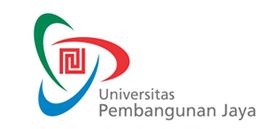 RENCANA PEMBELAJARAN SEMESTERRENCANA PEMBELAJARAN SEMESTERIssue/Revisi: R3RENCANA PEMBELAJARAN SEMESTERTanggal Berlaku: 1 Juli 2015RENCANA PEMBELAJARAN SEMESTERUntuk Tahun Akademik: 2016/2017RENCANA PEMBELAJARAN SEMESTERMasa Berlaku: 4 (empat) tahunRENCANA PEMBELAJARAN SEMESTERJumlah Halaman: 20 halamanMata Kuliah: Arsitektur HijauKode MK: ARC 303Program Studi: Arsitektur Penyusun: Ratna Safitri,S.T., M.Ars.Sks: 3 (tiga)Kelompok Mata Kuliah: MKMA– Mata Kuliah WajibMINGGU  KEKEMAMPUAN AKHIR YANG DIHARAPKANBAHAN KAJIAN (materi ajar)BENTUK PEMBELA JARANKRITERIAPENILAIAN(indikator)BOBOT NILAI1Mengetahui latar belakang munculnya arsitektur hijau dan arsitektur berkelanjutanPengantar Arsitektur hijauPenurunan kualitas lingkungan binaan dan pemanasan bumi  dan dampak lingkungannya (efek rumah kaca, heat urban island)Ceramah, diskusi, video (permasalahan kota ) studi kasus- bangunan yang rancangannya dianggap tidak berhasiil (boros, tidak nyaman, berdampak buruk bagi pengguna maupun  lingkungan sekitarnya)Diskusi & analisisCollaborative Learning Tugas studi kasus bangunan 2Mengetahui latar belakang munculnya arsitektur hijau dan prinsip-prinsipnyaPembangunan Fisik di Negara berkembang  (dampak revolusi industry, trends)Paradigma baru ArsitekturCradle to cradleCeramah , diskusivideo (introduction cradle to cradle)Presentasi tugas studi kasusKelengkapan dan kebenaran penjelasan,Kerjasama, tkt komunikatif presentasiKetepatan dalam menganalisis`5%3Konsep , Prinsip-prinsip Arsitektur hijauTugas Studi kasus: York cathedral, British Pavillion, Dharmala building, NTU Spore, EDITT BuildingTugas studi kasus bangunan4Mampu menjelasakan teknologi tepat guna dan konsep membangun dengan pendekatan lokalitas yang berkelanjutanSinergi antara teknologi tepat guna danlokalitas dalam arsitekturPresentasi tugas studi kasusCeramah, diskusiKelengkapan dan kebenaran penjelasan,Kerjasama, tkt komunikatif presentasiKetepatan dalam menganalisis5%5Mampu menjelaskan dan menganalisis Arsitektur vernacular di IndonesiaMengidentifikasi dan menjelaskan pengaruh budaya dan perilaku manusia serta pola penghunian terhadap keseimbangan dan keselarasan ekosistem lingkungan dimana bangunan tersebut dibangun.Observasi ; Kunjungan Lapangan ke bangunan tradisional Jawa BaratTugas Essay atau Poster untuk UAS6Mampu menjelaskan suatu fakta /masalah dan menganalisisnya berdasarkan pengetahuan yang dimilikiKonsep sustainable CityThe compact CityCeramahvideo : Future & connected sustainable cityDiskusiTugas : studi kasus sustainable city7Pentingnya arsitektur hijau yang berkelanjutanPresentasi tugas studi kasusvideo : How brazilian city revolutionizedKelengkapan data dan kebenaran penjelasan,Ketepatan dalam menganalisis5%8Mampu mengidentifikasi masalah, menganalisis, dan mengomunikasikan prinsip-prinsip arsitektur hijau studi kasus pada arsitektur vernakularTugas UTS : Laporan Studi Kasus; Kampung Naga, Kampung Baduy, Desa panglipuran Bali, Desa SadeKelengkapan dan kerunutan penjelasanKualitas penulisanKetepatan dalam menganalisis25%9Mampu menjelaskan mengenai aplikasi rancangan arsitektur hijau di kawasan tropisTransportasi kawasanCeramah, diskusi, videoVideo: curitiba sustainable city Studi kasus: MRT, Busway, trem, monorail10Rancangan hemat energyPemanfaatan energy terbarukanKonsep ZEBMaterial BangunanKonservasi AirPresentasi tugas studi kasusCeramah, diskusi, videoKelengkapan dan kebenaran penjelasan,Kerjasama, tkt komunikatif presentasiKetepatan dalam menganalisis5 %11Mampu menjelaskan dan mengidentifikasiKuliah umum : Arsitektur hijauKelengkapan dan kebenaran penjelasan,Kerjasama, tkt komunikatif presentasiKetepatan dalam menganalisis12Mampu menjelaskan dan mengidentifikasi mengenai rating system pada bangunan hijauStandar pengukuran arsitektur hijauBREEAM, LEED,NABERS,GREEN STAR,GREEN MARKGREENSHIP,IGEM,Peraturan DKI tentang Bangunan Ramah LingkunganCL, Presentasi, diskusiKelengkapan dan kebenaran penjelasan,Kerjasama, tkt komunikatif presentasi5%13Mahasiswa mampu mengidentifikasi prinsip bangunan hijau melalui observasi lapanganTeknologi tepat guna, bangunan hijauKunjungan lapangan ke Gedung Pekerjaan UmumTugas : Laporan hasil observasiKelengkapan dan kebenaran penjelasan,5%14Memiliki kepekaan dan kepedulian terhadap lingkunganPrilaku dan Kultur Masyarakat, PendidikanProposal Kegiatan Kepedulian Lingkungan15Pembuatan biopori / pengabdian masyarakatTugas Praktikum kelompok: Aksi kepedulian lingkunganKepedulian, Kerjasama15%16Mampu mengaplikasikan dan menggambarkan konsep arsitekur hijau ke dalam rancanganRancangan arsitektur hijauAplikasi pada rancangan terkait Tugas MK. Perancangan ArsitekturKepekaan terhadap konteks lingkungan dan kebutuhan fungsionalKetepatan dalam menganalisis dan mengaplikasikan dalam rancangan / Essay25%Mata Kuliah: Studi Tapak dan LingkunganKode MK: ARC 303Minggu ke: 1Tugas ke: 1Tujuan TugasMahasiswa mampu mengidentifikasi masalah, menganalisis, dan mengomunikasikan studi kasus pada bangunan terkait dengan pemborosan energi yang merugikan lingkungan melalui metode collaborative learning.Uraian TugasObyek GarapanTugas Kecil ini berkaitan dengan materi  terkait permasalahan kota dari studi kasus bangunan dari masing-masing kelompok mahasiswa Uraian TugasYang harus dikerjakan dan batasan-batasanSetiap mahasiswa  wajib  menjelaskan dalam presentasi dengan media power point  mengenai studi kasus yang dibahasnya . Presentasi harus dapat menjelaskan mulai dari identifikasi permasalahan dan mampu mengahasilkan  analisis yang komprehensif.Uraian TugasMetode/cara pengerjaan, acuan yang digunakan    Dengan berkerja secara kelompok, mahasiswa melakukan survey literatur dari berbagai sumber, mencari data, mengemukakan isu dan hasil analisisnya dan  dipresentasikan dalam format presentasi.Uraian TugasWaktu Tugas dipresentasikan di depan kelas dengan audiens rekan mahasiswa lainnya & dosen dengan melakukakan diskusi & tanya jawab. Kriteria PenilaianKelengkapan dataIdentifikasi masalahKetepatan analisis Kualitas presentasi KeaktifanMata Kuliah: Studi Tapak dan LingkunganKode MK: ARC 303Minggu ke: 3Tugas ke: 2Tujuan TugasMahasiswa mampu mengidentifikasi masalah, menganalisis, dan mengomunikasikan studi kasus pada bangunan terkait dengan penerapan arsitektur hijau melalui metode collaborative learning.Uraian TugasObyek GarapanTugas Kecil ini berkaitan dengan materi  prinsip-prinsip bangunan ramah lingkungan dari studi kasus pada bangunan dari masing-masing kelompok mahasiswa Uraian TugasYang harus dikerjakan dan batasan-batasanSetiap mahasiswa  wajib  menjelaskan dalam presentasi dengan media power point  mengenai studi kasus yang dibahasnya . Presentasi harus dapat menjelaskan mulai dari identifikasi permasalahan dan mampu mengahasilkan  analisis yang komprehensif.Uraian TugasMetode/cara pengerjaan, acuan yang digunakan    Dengan berkerja secara kelompok, mahasiswa melakukan survey literatur dari berbagai sumber, mencari data, mengemukakan isu dan hasil analisisnya dan  dipresentasikan dalam format presentasi.Uraian TugasWaktu Tugas dipresentasikan di depan kelas dengan audiens rekan mahasiswa lainnya & dosen dengan melakukakan diskusi & tanya jawab. Kriteria PenilaianKelengkapan dataIdentifikasi masalahKetepatan analisis Kualitas presentasi KeaktifanMata Kuliah: Studi Tapak dan LingkunganKode MK: ARC 303Minggu ke: 6Tugas ke: 3Tujuan TugasMahasiswa mampu mengidentifikasi masalah, menganalisis, dan mengomunikasikan studi kasus pada suatu kota terkait dengan penerapan konsep sustainable city melalui metode collaborative learning.Uraian TugasObyek GarapanTugas Kecil ini berkaitan dengan materi  sustainable city dari studi kasus pada kota tertentu yang dipilih  masing-masing kelompok mahasiswa Uraian TugasYang harus dikerjakan dan batasan-batasanSetiap mahasiswa  wajib  menjelaskan dalam presentasi dengan media power point  mengenai studi kasus yang dibahasnya . Presentasi harus dapat menjelaskan mulai dari identifikasi permasalahan dan mampu mengahasilkan  analisis yang komprehensif.Uraian TugasMetode/cara pengerjaan, acuan yang digunakan    Dengan berkerja secara kelompok, mahasiswa melakukan survey literatur dari berbagai sumber, mencari data, mengemukakan isu dan hasil analisisnya dan  dipresentasikan dalam format presentasi.Uraian TugasWaktu Tugas dipresentasikan di depan kelas dengan audiens rekan mahasiswa lainnya & dosen dengan melakukakan diskusi & tanya jawab. Kriteria PenilaianKelengkapan dataIdentifikasi masalahKetepatan analisis Kualitas presentasi KeaktifanMata Kuliah: Studi Tapak dan LingkunganKode MK: ARC 303Minggu ke: 8Tugas ke: UTSTujuan TugasMahasiswa mampu mengidentifikasi masalah, menganalisis, dan mengaplikasikan prinsip-prinsip arsitektur hijau terkait dengan studi kasus pada arsitektur vernakular Uraian TugasObyek GarapanTugas UTS ini berkaitan dengan materi arsitektur vernakular dari studi kasus masing-masing kelompok mahasiswa terkait dengan penerapan prinsip-prinsip arsitektur hijau di dalam rancanganUraian TugasYang harus dikerjakan dan batasan-batasanSetiap mahasiswa  wajib  menjelaskan dalam sebuah Essay/ poster mengenai konsep Arsitektur Hijau dalam studi kasus arsitektur vernakularnya . Poster harus dapat menjelaskan mulai dari identifikasi permasalahan dan mampu  menjelaskan teori /prinsip-prinsip arsitektur hijau berdasarkan analisisnya, serta teknis penyelesaian  masalah dalam aplikasi rancangannyaUraian TugasMetode/cara pengerjaan, acuan yang digunakan    Dengan berkerja secara kelompok, mahasiswa melakukan survey lapangan, mencari data, mengemukakan isu dan hasil analisisnya beserta aplikasi rancangannya dipresentasikan dalam format gambar dan tulisan. poster menggunakan  kertas A1. Uraian TugasWaktu UjianPengumpulan  tugas sesuai dengan jadwal UTS MK. Arsitektur Hijau yang ditentukan oleh BAP.PMP Kriteria PenilaianIdentifikasi masalahKetepatan analisis Perumusan teori /konsep SED dalam rancanganPenyelesaian masalah melalui aplikasi  usulan penerapan dalam perancanganKualitas gambar dan kerunutan tulisan Kreatifitas dan inovasiMata Kuliah: Studi Tapak dan LingkunganKode MK: ARC 303Minggu ke: 9Tugas Kecil ke: 4Tujuan TugasMahasiswa mampu mengidentifikasi masalah, menganalisis, dan mengomunikasikan studi kasus pada sistem transportasi kawasan melalui metode collaborative learning.Uraian TugasObyek GarapanTugas Kecil ini berkaitan dengan materi  transortasi kawasan terkait konsep  (Transit Oriented Development) TOD dari studi kasus pada kawasan/ kota yang dipilih oleh masing-masing kelompok mahasiswa Uraian TugasYang harus dikerjakan dan batasan-batasanSetiap mahasiswa  wajib  menjelaskan dalam presentasi dengan media power point  mengenai studi kasus yang dibahasnya . Presentasi harus dapat menjelaskan mulai dari identifikasi permasalahan dan mampu mengahasilkan  analisis yang komprehensif.Uraian TugasMetode/cara pengerjaan, acuan yang digunakan    Dengan berkerja secara kelompok, mahasiswa melakukan survey literatur dari berbagai sumber, mencari data, mengemukakan isu dan hasil analisisnya dan  dipresentasikan dalam format presentasi.Uraian TugasWaktu Tugas dipresentasikan di depan kelas dengan audiens rekan mahasiswa lainnya & dosen dengan melakukakan diskusi & tanya jawab. Kriteria PenilaianKelengkapan dataIdentifikasi masalahKetepatan analisis Kualitas presentasi KeaktifanMata Kuliah: Studi Tapak dan LingkunganKode MK: ARC 303Minggu ke: 12Tugas Kecil ke: 5Tujuan TugasMahasiswa mampu mengidentifikasi, menganalisis, dan mengomunikasikan standar pengukuran arsitektur hijau pada berbagai negara melalui metode collaborative learning.Uraian TugasObyek GarapanTugas Kecil ini berkaitan dengan materi  standar pengukuran arsitektur hijau yang berlaku pada negara yang dipilih oleh masing-masing kelompok mahasiswa Uraian TugasYang harus dikerjakan dan batasan-batasanSetiap mahasiswa  wajib  menjelaskan dalam presentasi dengan media power point  mengenai studi kasus yang dibahasnya . Presentasi harus dapat menjelaskan mulai dari identifikasi permasalahan dan mampu mengahasilkan  analisis yang komprehensif.Uraian TugasMetode/cara pengerjaan, acuan yang digunakan    Dengan berkerja secara kelompok, mahasiswa melakukan survey literatur dari berbagai sumber, mencari data, mengemukakan isu dan hasil analisisnya dan  dipresentasikan dalam format presentasi.Uraian TugasWaktu Tugas dipresentasikan di depan kelas dengan audiens rekan mahasiswa lainnya & dosen dengan melakukakan diskusi & tanya jawab. Kriteria PenilaianKelengkapan dataIdentifikasi masalahKetepatan analisis Kualitas presentasi KeaktifanMata Kuliah: Studi Tapak dan LingkunganKode MK: ARC 303Minggu ke: 13Tugas Kecil ke: 6Tujuan TugasMahasiswa mampu mengidentifikasi, menganalisis, dan mengomunikasikan hasil kunjungan lapangannya pada bangunan hijau melalui metode collaborative learning.Uraian TugasObyek GarapanTugas Kecil ini berkaitan dengan materi  teknologi tepat guna pada studi kasus  Bangunan oleh masing-masing kelompok mahasiswa Uraian TugasYang harus dikerjakan dan batasan-batasanSetiap mahasiswa  wajib  menjelaskan dalam presentasi dengan media power point  mengenai studi kasus yang dibahasnya . Presentasi harus dapat menjelaskan mulai dari identifikasi permasalahan dan mampu mengahasilkan  analisis yang komprehensif.Uraian TugasMetode/cara pengerjaan, acuan yang digunakan    Dengan berkerja secara kelompok, mahasiswa melakukan survey literatur dari berbagai sumber, mencari data, mengemukakan isu dan hasil analisisnya dan  dipresentasikan dalam format presentasi.Uraian TugasWaktu Tugas dipresentasikan di depan kelas dengan audiens rekan mahasiswa lainnya & dosen dengan melakukakan diskusi & tanya jawab. Kriteria PenilaianKelengkapan dataIdentifikasi masalahKetepatan analisis Kualitas presentasi KeaktifanMata Kuliah: Studi Tapak dan LingkunganKode MK: ARC 303Minggu ke: 14-15Tugas Kecil ke: 7Tujuan TugasMahasiswa mampu mengidentifikasi, menganalisis,  mengaplikasikan dan mengomunikasikan aksi kepedulian lingkungan yang terkait dengan prinsip ramah lingkungan dan berkelanjutan yang dilakukannya pada obyek tertentu di lingkungan sekitar kampus UPJ.Uraian TugasObyek GarapanTugas Kecil ini dilakukan oleh masing-masing kelompok mahasiswa dengan menentukan obyek studi dan mengaplikasikan prinsip arsitektur hijau yang ramah lingkungan serta berkelanjutan berupa aksi kepedulian untuk membantu masyarakat meningkatkan kualitas lingkungannya.Uraian TugasYang harus dikerjakan dan batasan-batasanSetiap kelompok mahasiswa  wajib  melakukan identifikasi masalah, melakukan  inisiasi dan memberikan solusi yang berkelanjutan pada obyek studi kasus yang dibahasnya . Presentasi harus dapat menjelaskan mulai dari pengumpulan data, identifikasi permasalahan dan mampu mengahasilkan  analisis yang komprehensif.Uraian TugasMetode/cara pengerjaan, acuan yang digunakan    Dengan berkerja secara kelompok, mahasiswa melakukan survey lapangan, mencari data, mengemukakan isu dan memberikan solusi yang nyata atas permasalahan.Uraian TugasWaktu Tugas dilakukan pada obyek tertentu yang dipilih di sekitar lingkungan rumah atau kampus UPJ dan waktu pelaksanaan disesuaikan dalam jangka waktu 2 minggu. Kriteria PenilaianKelengkapan dataIdentifikasi masalahKetepatan analisis Kualitas presentasi KeaktifanMata Kuliah: Studi Tapak dan LingkunganKode MK: ARC 303Minggu ke: 16 Tugas ke: UASTujuan TugasMahasiswa mampu mengidentifikasi masalah, menganalisis, dan mengaplikasikan prinsip-prinsip arsitektur hijau ke dalam konsep perancangan arsitekturnya terkait dengan projek MK. Perancangan Arsitektur Uraian TugasObyek GarapanTugas UAS ini berkaitan dengan Proyek Perancangan Arsitektur dari masing-masing mahasiswa terkait dengan penerapan prinsip-prinsip arsitektur hijau di dalam rancanganUraian TugasYang harus dikerjakan dan batasan-batasanSetiap mahasiswa  wajib  menjelaskan dalam sebuah laporan desain dan poster mengenai konsep Arsitektur Hijau terkait dengan proyek mata kuliah perancangan arsitektur. Laporan desain  harus dapat menjelaskan mulai dari identifikasi permasalahan dan mampu  menjelaskan teori /prinsip-prinsip arsitektur hijau berdasarkan analisisnya, serta teknis penyelesaian  masalah dalam aplikasi rancangannya, sedangkan poster menunjukan gambar hasil rancangannya yang difokuskan pada penyelesaian dengan menggunakan aplikasi dari prinsip-prinsip arsitektur hijau.Uraian TugasMetode/cara pengerjaan, acuan yang digunakan    Dengan berkerja secara mandiri, mahasiswa mengemukakan isu dan hasil analisisnya beserta aplikasi rancangannya dipresentasikan dalam  laporan tertulis dengan format A4 dan poster menggunakan  kertas A1.Uraian TugasWaktu UjianPengumpulan  tugas sesuai dengan jadwal UAS MK. Arsitektur Hijau yang ditentukan oleh BAP.PMPKriteria PenilaianIdentifikasi masalahKetepatan analisis Perumusan teori /konsep SED dalam rancanganPenyelesaian masalah melalui aplikasi  usulan penerapan dalam perancanganKualitas gambar dan kerunutan tulisan Kreatifitas dan inovasiJenjangNilai MutuNilai MutuBobot AngkaDeskripsi Capaian Pembelajaran4AA90,00 – 100Mahasiswa superior yang mampu menunjukkan produktivitas – gagasan perancangan, daya kritis dan imajinatif yang sesuai dengan konteks dan berpikiran maju dan kritis dalam menghadapi permasalahan yang secara jeli dianalisis serta mampu mengemasnya ke dalam suatu penyajian yang lengkap, menarik dan sistematis. 3,7AA-80,00 – 89,99Mahasiswa telah memenuhi semua permintaan tugas secara lengkap, kritis, menarik, sistematis, orisinil dan menarik dengan ketajaman daya analisis – sintesis suatu permasalahan sampai intrumen perancangan. 3,3BB+75,00 – 79,99Mahasiswa memenuhi permintaan tugas dengan lengkap dengan tafsiran dan gagasan yang jelas, logis, runut dan orisinil serta mampu mengemas semua ide secara sistematis dan menarik.3BB70,00 – 74,99Mahasiswa memenuhi permintaan tugas dengan lengkap dengan tafsiran dan gagasan yang jeli, logis, runut dan orisinil namun penyajian kurang menarik. 2,7BB-65,00 – 69,99Mahasiswa memenuhi permintaan tugas dengan lengkap dengan tafsiran permasalahan secara jeli dan gagasan perancangan secara logis, runut dan komprehensif namun penyajian tidak menarik. 2,3CC+60,00 – 64,99Mahasiswa memenuhi permintaan tugas dengan lengkap dengan langkah – langkah perancangan yang jelas dan logis serta menerapkan berbagai pengetahuan walalupun masih kurang runut, logis dan komprehensif.2CC55,00 – 59,99Mahasiswa memenuhi permintaan tugas secara lengkap dan cukup berusaha menerapkan berbagai pengetahuan namun belum runut, logis dan komprehensif.1,7CC-50,00 – 54,99Mahasiswa hanya memenuhi permintaan tugas namun belum mampu menerapkan pengetahuan secara runut, logis dan komprehensif. 1DD40,00 – 49,99Mahasiswa perlu mengulang karena ia mengerjakan tugas seadanya dan tidak lengkap sesuai dengan permintaan, tidak mampu menerapkan berbagai pengetahuan secara runut, logis dan komprehensif, dan tidak mampu menyampaikan ide, baik secara visual (2D dan/atau 3D) dan lisan. 0EE< 40,00Mahasiswa belum layak lulus ketika mahasiswa tidak memenuhi salah satu atau beberapa kriteria, seperti sering tidak mengumpulkan tugas atau tidak mengumpulkan tugas, tidak mengikuti ujian, dan melakukan plagiarism.ProsesPenanggung JawabPenanggung JawabTanggalProsesNamaTandatanganTanggalPerumusanNama Ratna Safitri,S.T., M.Ars.Dosen Penyusun/PengampuPemeriksaan & PersetujuanNama Eka Permanasari, PhD.Ketua ProdiPenetapanNamaWakil Rektor